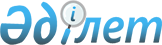 О внесении изменения в решение маслихата района имени Габита Мусрепова от 29 декабря 2018 года № 39-8 "Об утверждении бюджета Тахтабродского сельского округа района имени Габита Мусрепова на 2019-2021 годы"Решение маслихата района имени Габита Мусрепова Северо-Казахстанской области от 24 апреля 2019 года № 46-1. Зарегистрировано Департаментом юстиции Северо-Казахстанской области 29 апреля 2019 года № 5374
      В соответствии со статьей 109-1 Бюджетного кодекса Республики Казахстан от 4 декабря 2008 года, подпунктом 1) пункта 1 статьи 6 Закона Республики Казахстан от 23 января 2001 года "О местном государственном управлении и самоуправлении в Республике Казахстан", маслихат района имени Габита Мусрепова Северо-Казахстанской области РЕШИЛ:
      1. Внести в решение маслихата района имени Габита Мусрепова Северо-Казахстанской области от 29 декабря 2018 года № 39-8 "Об утверждении бюджета Тахтабродского сельского округа района имени Габита Мусрепова на 2019-2021 годы" (зарегистрировано в Реестре государственной регистрации нормативных правовых актов под № 5177, опубликовано 10 января 2019 года в Эталонном контрольном банке нормативных правовых актов Республики Казахстан в электронном виде) следующее изменение:
      пункт 1 изложить в следующей редакции:
       "1. Утвердить бюджет Тахтабродского сельского округа района имени Габита Мусрепова на 2019-2021 годы согласно приложениям 1, 2 и 3 соответственно, в том числе на 2019 год в следующих объемах:
      1) доходы – 20 996 тысяч тенге:
      налоговые поступления – 10 869 тысяч тенге;
      неналоговые поступления – 22 тысячи тенге;
      поступления от продажи основного капитала – 0;
      поступления трансфертов – 10 105 тысяч тенге; 
      2) затраты – 22 586,8 тысяч тенге; 
      3) чистое бюджетное кредитование – 0:
      бюджетные кредиты – 0;
      погашение бюджетных кредитов – 0;
      4) сальдо по операциям с финансовыми активами – 0:
      приобретение финансовых активов – 0;
      поступления от продажи финансовых активов государства – 0;
      5) дефицит (профицит) бюджета – -1 590,8 тысяч тенге;
      6) финансирование дефицита (использование профицита) бюджета – 1590,8 тысяч тенге:
      поступление займов – 0;
      погашение займов – 0;
      используемые остатки бюджетных средств – 1 590,8 тысяч тенге.";
      приложение 1 к указанному решению изложить в новой редакции, согласно приложению к настоящему решению.
      2. Настоящее решение вводится в действие с 1 января 2019 года. Бюджет на 2019 год Тахтабродского сельского округа района имени Габита Мусрепова
					© 2012. РГП на ПХВ «Институт законодательства и правовой информации Республики Казахстан» Министерства юстиции Республики Казахстан
				
      Председатель сессии маслихата 
района имени Габита Мусрепова 
Северо-Казахстанской области 

 М. Ахметов

      Cекретарь маслихата 
района имени Габита Мусрепова 
Северо-Казахстанской области 

Е. Адильбеков
Приложение к решению районного маслихата от ___апреля 2019 года № ___Приложение 1 к решению районного маслихата от 29 декабря 2018 года № 39-8
Категория
Класс
Подкласс
Наименование
Наименование
Сумма (тысяч тенге)
1. Доходы
1. Доходы
20 996
1
Налоговые поступления
Налоговые поступления
10 869
01
Подоходный налог
Подоходный налог
950
2
Индивидуальный подоходный налог
Индивидуальный подоходный налог
950
04
Налоги на собственность
Налоги на собственность
9 919
1
Налоги на имущество 
Налоги на имущество 
27
3
Земельный налог
Земельный налог
 1 750
4
Налог на транспортные средства 
Налог на транспортные средства 
8 142
2
Неналоговые поступления
Неналоговые поступления
22
05
Доходы от аренды имущества, находящегося в государственной собственности
Доходы от аренды имущества, находящегося в государственной собственности
22
1
Доходы от аренды имущества коммунальной собственности города районного значения, села, поселка, сельского округа
Доходы от аренды имущества коммунальной собственности города районного значения, села, поселка, сельского округа
22
3
Поступления от продажи основного капитала
Поступления от продажи основного капитала
0
4
Поступления трансфертов 
Поступления трансфертов 
10 105
02
Трансферты из вышестоящих органов государственного управления
Трансферты из вышестоящих органов государственного управления
10 105
3
Трансферты из районного (города областного значения) бюджета
Трансферты из районного (города областного значения) бюджета
10 105
Функциональная группа
Функциональная подгруппа
Администратор бюджетных программ
Программа
Наименование
Сумма (тысяч тенге)
2. Затраты
22 586,8
01
Государственные услуги общего характера
18 319,8
1
Представительные, исполнительные и другие органы, выполняющие общие функции государственного управления
18 119,8
124
Аппарат акима города районного значения, села, поселка, сельского округа
18 119,8
001
Услуги по обеспечению деятельности акима города районного значения, села, поселка, сельского округа
14 219,8
022
Капитальные расходы государственного органа
3 900
2
Финансовая деятельность
200
124
Аппарат акима города районного значения, села, поселка, сельского округа
200
053
Управление коммунальным имуществом города районного значения, села, поселка, сельского округа
200
07
Жилищно-коммунальное хозяйство
467
3
Благоустройство населенных пунктов
467
124
Аппарат акима города районного значения, села, поселка, сельского округа
467
008
Освещение улиц населенных пунктов
467
13
Прочие
3 800
9
Прочие
3 800
124
Аппарат акима города районного значения, села, поселка, сельского округа
3 800
040
Реализация мероприятий для решения вопросов обустройства населенных пунктов в реализацию мер по содействию экономическому развитию регионов в рамках Программы развития регионов до 2020 года
3 800
3. Чистое бюджетное кредитование
0
Бюджетные кредиты
0
Погашение бюджетных кредитов
0
4. Сальдо по операциям с финансовыми активами
0
Приобретение финансовых активов
0
Поступления от продажи финансовых активов государства
0
5. Дефицит (профицит) бюджета
-1 590,8
6. Финансирование дефицита (использование профицита) бюджета
1 590,8
Поступление займов
0
Погашение займов
0
Категория
Класс
Подкласс
Наименование
Наименование
Сумма (тысяч тенге)
8
Используемые остатки бюджетных средств
Используемые остатки бюджетных средств
1 590,8
01
Остатки бюджетных средств
Остатки бюджетных средств
1 590,8
1
Свободные остатки бюджетных средств
Свободные остатки бюджетных средств
1 590,8